SELX Market ReportPrime Cattle – 26 May 2022
Upcoming Sales at SELXPrime Sheep & Lambs – Every Wednesday, 11am 
Prime Cattle – Every Thursday, 8am 
Special Weaner & Store Cattle Sale – Tomorrow, Friday 27 May, 10am.Around the Yard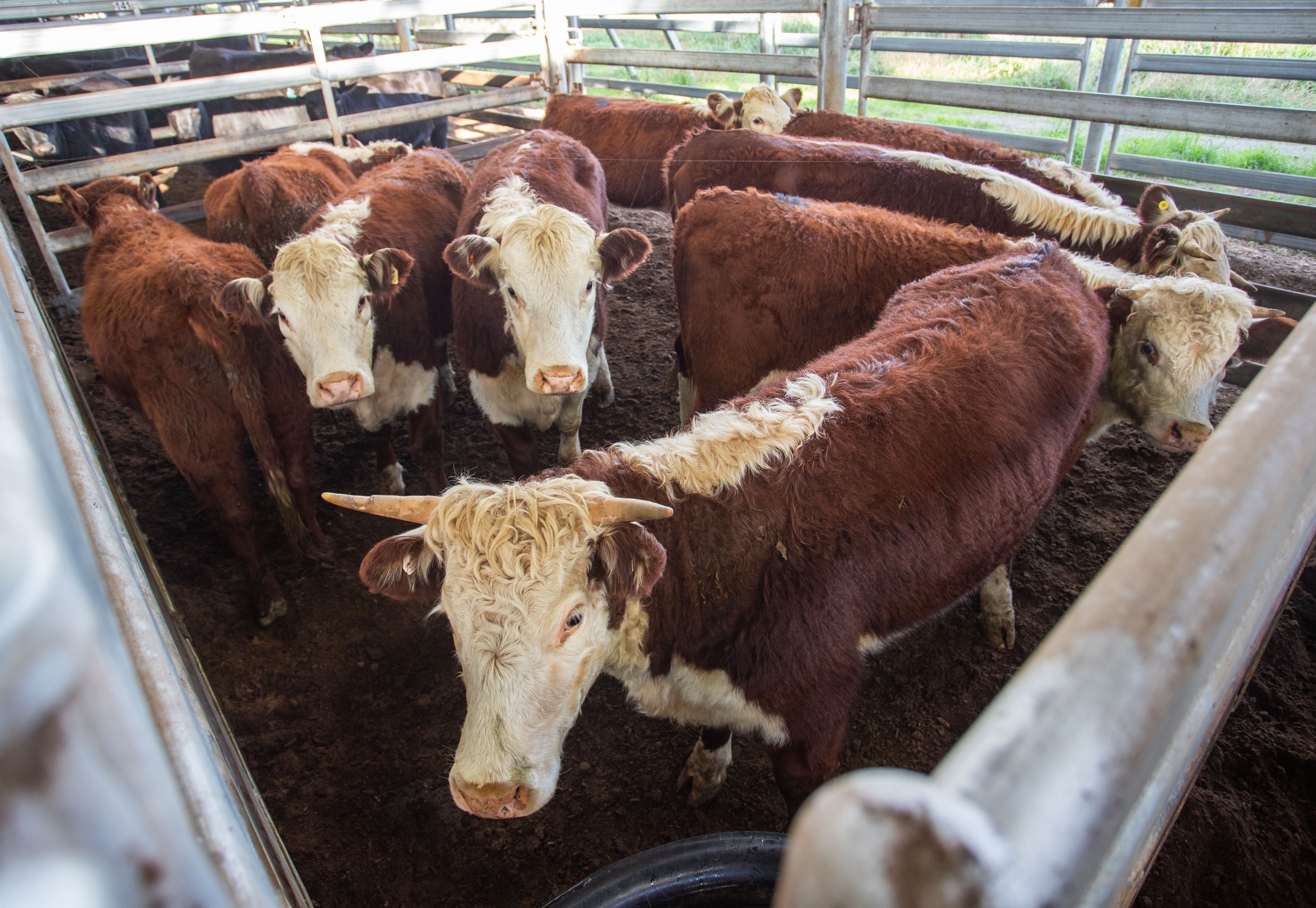 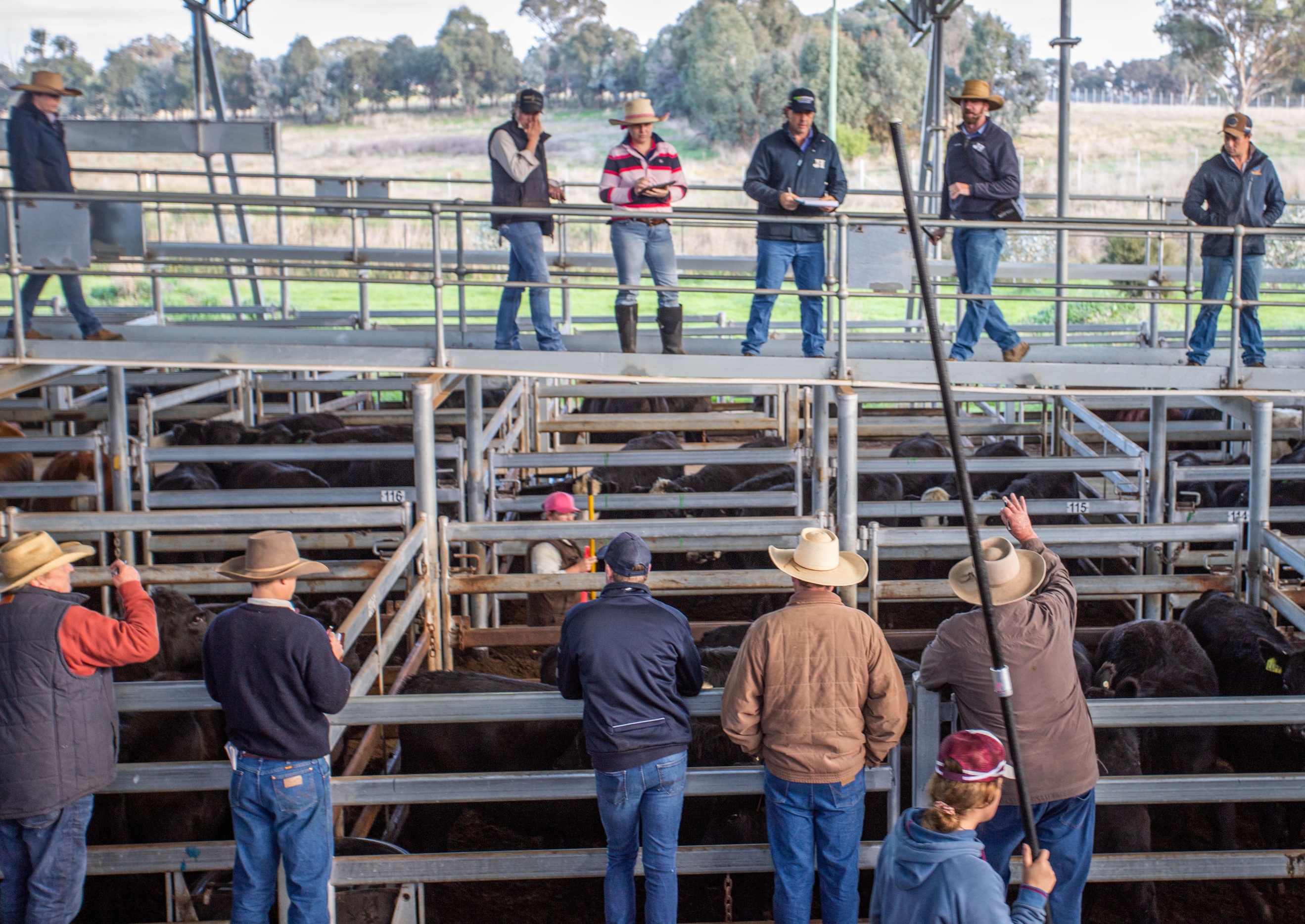 Total Yarding:  630Numbers fell and the quality was mixed in breed and condition. Yearlings made up the bulk of the yarding and feeders were again the strength. Grown cattle were limited and the cow run was plainer and only 85 were penned.Weaner steers sold to 580c/kg. Medium weight feeder steers sold 10c cheaper and ranged from 480c to 595c/kg, heavy feeders were firm 470c to 572c/kg. Medium weight heifers to feed lost 7c selling between 460c and 510c and heavy weights were similar ranging from 460c to 540c/kg. Best trade steers reached 570c/kg.Grown steers and bullocks were dearer selling from 455c to 475c and heavy grown heifers reached 450c/kg. Cows slipped 5c to 7c/kg on a lighter and plainer run. 2 score cows 230c to 310c and the heavy 3 and 4 score 318c to 361c/kg.Market Report: MLA's National Livestock Reporting Service. CLICK HERE for full MLA report.